Resim Yetenek Alanı Bireysel Değerlendirme Uygulama Esasları2019-2020 eğitim öğretim yılında 1, 2 ve 3. sınıf düzeyinde olan öğrenciler (2020-2021 eğitim öğretim yılında 2, 3 ve 4. sınıf olarak devam edenler) için resim yetenek alanında yapılacak bireysel değerlendirmeler ülke genelinde eş zamanlı olarak gerçekleştirilecektir. Bu kapsamda  planlamaların 17-18 Nisan 2021 tarihlerinde günde iki oturum olacak şekilde yapılması ve resim yetenek alanında değerlendirmeye alınacak aday sayıları dikkate alınarak uygulama merkezlerinin belirlenmesi gerekmektedir. Resim yetenek alanında değerlendirilecek adaylar MEBBİS BİLSEM İşlemleri Modülü üzerinden uygulama salonlarına yerleştirilirken, günde iki oturum (sabah 9.00 ve öğleden sonra 13.30) olacak ve her sınıf 10 kişiyi geçmeyecek şekilde planlanacaktır. Yerleştirilen her aday kırkar dakikalık iki oturum şeklinde uygulamaya alınacaktır. (Randevu saati  9.00 olan adaylar 9.00-9.40 ve 9.50-10.30; randevu saati 13.30 olanlar ise 13.30-14.10 ve 14.20-15.00 olacak şekilde ikişer oturum hâlinde uygulamaya alınacaktır.)Resim yetenek alanındaki uygulamalarda öğrenci sayısının 150’ye kadar olduğu uygulama merkezlerinde üç yedek gözetmen, 150 ve üstünde olduğu uygulama merkezlerinde 5 yedek gözetmen görevlendirilecektir.  Her bir oturum saatinde aynı sınıf düzeyinde öğrenciler olacak şekilde yerleştirme yapılması, farklı sınıf seviyelerine aynı oturumda yer verilmemesi gerekmektedir. Örneğin 3. sınıf düzeyindeki tüm adayların 17 Nisan 2021 sabah oturumuna, 2. sınıf düzeyindeki tüm adayların 17 Nisan 2021 öğleden sonra oturumuna ve 1. sınıf düzeyindeki adayların ise 18 Nisan 2021 sabah oturumuna yerleştirilmesi gerekmektedir. Sınıf düzeyleri ve zamanları il şartlarına göre değişiklik gösterebilir.MEBBİS BİLSEM Modülü Bireysel Değerlendirme İşlemleri menüsü üzerinden verilen ve randevu bilgilerinin yer aldığı giriş belgeleri adayların kayıtlı olduğu örgün eğitim kurumlarınca 22 Mart 2021 tarihinden itibaren “e-Okul Yönetim Bilgi Sistemi” üzerinden alınarak adayın velisine imza karşılığında teslim edilecektir. Okul müdürlükleri adaylara uygulama giriş belgelerini vermekle yükümlüdür. Adaylar kendilerine verilen giriş belgelerinde belirtilen tarih ve saatte, uygulama giriş ve kimlik belgelerinin yanı sıra “Hayat Eve Sığar” (HES) Kodları ile tanılamanın yapılacağı merkezde  hazır  bulunmak; belirtilen belgelerin her ikisini ve HES Kodunu değerlendirme öncesinde komisyona ibraz etmek zorundadırlar. Uygulama giriş ve kimlik belgeleri ile HES Kodundan herhangi birini ibraz edemeyen öğrenciler değerlendirilmeye alınmayacaklardır. Resim yetenek alanında yapılan uygulamaların değerlendirmeleri görsel sanatlar yetenek/beceri komisyonları oluşturularak yapılacaktır. Komisyon üyeleri başta bilim ve sanat merkezi resim öğretmenleri, üniversitelerin resim bölümlerindeki akademisyenler, güzel sanatlar liseleri resim öğretmenleri ve diğer kurumlardaki resim öğretmenlerinden olmak üzere 5 asil üyeden oluşur. Aynı usulle yedek üye belirlenir. Aday değerlendirmelerinin yapılabilmesi için il tanılama sınav komisyonu tarafından belirlenen komisyon üyelerinin isimlerinin “MEBBİS BİLSEM Modülü”ne girilmiş olması gerekmektedir. Resim yetenek alanında tanılaması yapılacak olan öğrencilerin sayıca fazla olduğu illerde BİLSEM sayıları da dikkate alınarak birden fazla komisyon kurulması ve bu komisyonlarda görevlendirilen öğretmenlere BİLSEM görsel sanatlar öğretmenleri tarafından bilgilendirme toplantısı yapılması gerekmektedir.Komisyon üyeleri derecesi ne olursa olsun kendileri ile akrabalık bağı bulunan  adayların değerlendirmelerinde görev yapmayacaklardır.Komisyon üyeleri uygulama esnasında gözetmenlik yapmayacak ancak gözetmenleri koordine etmek amacıyla uygulama merkezlerinde görevlendirilecektir. Komisyon üyelerinin aynı salonda birlikte çalışmaları hızlı ve bütüncül bir değerlendirme yapılması hususunda önem arz ettiğinden değerlendirme süresince komisyon üyeleri (illerdeki değerlendirmeye alınacak aday sayılarını dikkate alarak) 3 ila 5 gün arasında görevli izinli sayılacaklardır. Bu sürenin yeterli olmadığı durumlarda görevlendirme süresi il tanılama sınav komisyonları tarafından uzatılacaktır. Komisyonun koordinasyonundan BİLSEM müdürleri sorumlu olacaktır.Komisyon üyelerinin ve gözetmen öğretmenlerin uygulamadan 1 saat önce uygulama merkezinde olmaları gerekmektedir.Gözetmen öğretmenler ve komisyon üyeleri uygulamaya cep telefonu, ses ve görüntü kaydedici vb. elektronik cihaz  ile giremeyecektir. Adayların değerlendirme sonuçlarının sisteme girilebilmesi için uygulamanın yapıldığı merkez müdürlüğü tarafından uygulamaya gelen öğrencilerin MEBBİS BİLSEM Modülü/Bireysel Değerlendirme İşlemleri (Sınav Merkezi) Menüsü/Bireysel Değerlendirme Öğrenci Yoklama Girişi ekranında  “GİRDİ” olarak işaretlenmeleri gerekmektedir. Resim yetenek alanında sınıf düzeylerine göre oluşturulan  “Resim Yetenek Alanı Aday Değerlendirme Formu” kriterleri doğrultusunda yapılan değerlendirme sonuçlarının girişi komisyon üyelerinin MEBBİS Modülü üzerinden kendi kullanıcı isimlerine tanımlanan  “MEBBİS BİLSEM Modülü Bireysel Değerlendirme İşlemleri” menüsünün altında yer alan “Bireysel Değerlendirme Aday Not Girişi” ekranından yapılacaktır. Komisyon üyelerinden biri tarafından bu ekrana adayın değerlendirme sonucunun girilmesi yeterli olacaktır. Komisyon üyesinin Millî Eğitim Bakanlığı Personeli olmaması durumunda il MEBBİS yöneticileri tarafından ilgili üye için T.C. kimlik numarası kısıtlamalı kullanıcı tanımlaması yapılacaktır. 14-15 Nisan 2020 saat 14.00’te komisyon üyelerine resim yetenek alanı bireysel değerlendirme uygulamalarına ilişkin uzaktan eğitim düzenlenecektir. Bütün üyelerin eğitime katılması zorunludur. Katılım linki belirtilen tarihte bilim ve sanat merkezi müdürleri ile paylaşılacaktır.Resim Yetenek Alanı Bireysel Değerlendirme KriterleriResim yetenek alanında bireysel değerlendirme sürecinde; uygulamalar bir günde sabah 2 oturum ve öğleden sonra 2 oturum olacak şekilde gerçekleştirilecektir. Sorular sınıf düzeyine göre farklılık göstereceğinden öğrencilerin sınıf düzeyine göre uygulama salonlarına yerleştirilmesi gerekmektedir.  Resim yetenek alanında bireysel değerlendirme sürecinde1. oturumda  “İmgesel Resim: Metnin Resimlenmesi” 2. oturumda “ İmgesel Tasarım: Nesne Tasarımının Resimlenmesi” istenecektir.  “İmgesel Resim: Metnin Resimlenmesi” ve “İmgesel Tasarım: Nesne Tasarımının Resimlenmesi” başlıklarına ait değerlendirme soruları Genel Müdürlüğümüz tarafından belirlenip uygulama günü İl Özel Eğitim ve Rehberlik Şube Müdürleri ile BİLSEM müdürlerine elektronik posta yolu ile gönderilecektir.Uygulama kâğıtları; A3 boyutunda ve gramajı en az 120 gr resim kâğıdı üzerine öğrencinin adı, soyadı, T.C. kimlik numarası, okulu ve aday numarasının basılı olduğu ve baskılı kısmın yapıştırılabileceği formatta hazırlanacaktır (Şekil-1).Yapılan resmin değerlendirmesi; kompozisyon, çizgi, perspektif, oran-orantı ve yaratıcılık kriterleri çerçevesinde yapılacaktır.  Her bir üye, her öğrenci için, aday isimlerini görmedikleri, 1.Oturum ve 2. Oturum resim kâğıtlarına birbirinden bağımsız ayrı ayrı not verecektir. Beş komisyon üyesinin verdiği notlardan en yüksek ve en düşük olanları silinecektir. “Aday Puanı” 1. oturum kalan 3 puanın ortalamasının %50 ve 2. oturum kalan 3 puanın ortalamasının %50 sini toplayarak “Aday Puanı” oluşturulacaktır. Uygulama öncesi öğrencilere puanlama cetveli hakkında açıklama yapılacaktır. Öğrencilerin dikkat etmeleri gereken hususlar belirtilecektir. Uygulama; 2B kalem, yumuşak silgi, kalemtıraş ve A3 kâğıt ile yapılacaktır. Uygulamada kullanılacak tüm malzemeler BİLSEM’ler tarafından temin edilecektir. Uygulamaya girecek adayların uygulama salonlarına alınırken yanlarında kâğıt, kalem, boya kalemi vb. materyaller bulunmamasına dikkat edilmesi gerekmektedir. Öğrencilerin kâğıt üzerinde siyah renkli kalem dışında bir kalem ile çizme, boyama vb. işaretleme yapmaları durumunda adayın kâğıdı değerlendirmeye alınmayacaktır. Şekil 1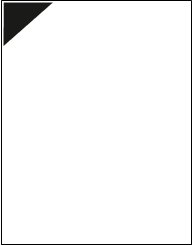  UYGULAMALI TANILAMA SÜRESİ:1. İmgesel Resim 40 dk.  (10 dakika ara)2. İmgesel Tasarım: Nesne Tasarımının Resimlenmesi 40 dkRESİM  (GÖRSEL/UZAMSAL) YETENEK ALANI TANILAMA UYGULAMASIRESİM  (GÖRSEL/UZAMSAL) YETENEK ALANI TANILAMA UYGULAMASI1.Oturumİmgesel Resim: Metnin Resimlenmesi1.Oturumİmgesel Resim: Metnin Resimlenmesi1.Oturumİmgesel Resim: Metnin Resimlenmesi1.Oturumİmgesel Resim: Metnin Resimlenmesi1.Oturumİmgesel Resim: Metnin Resimlenmesi1.Oturumİmgesel Resim: Metnin Resimlenmesi2.Oturumİmgesel Tasarım: Nesne Tasarımının Resimlenmesi2.Oturumİmgesel Tasarım: Nesne Tasarımının Resimlenmesi2.Oturumİmgesel Tasarım: Nesne Tasarımının Resimlenmesi2.Oturumİmgesel Tasarım: Nesne Tasarımının Resimlenmesi2.Oturumİmgesel Tasarım: Nesne Tasarımının Resimlenmesi2.Oturumİmgesel Tasarım: Nesne Tasarımının Resimlenmesi %100ıra No:Öğrencinin Adı ve Soyadı2020201030Ortalama  %502020201030Ortalama  %50Ağırlıklı Ortalama ıra No:Öğrencinin Adı ve SoyadıKompozisyonOran OrantıÇizgi YeteneğiPerspektifYaratıcılıkOrtalama  %50KompozisyonOran OrantıÇizgi YeteneğiPerspektifYaratıcılıkOrtalama  %50Ağırlıklı Ortalama 1234567891011121314151617181920